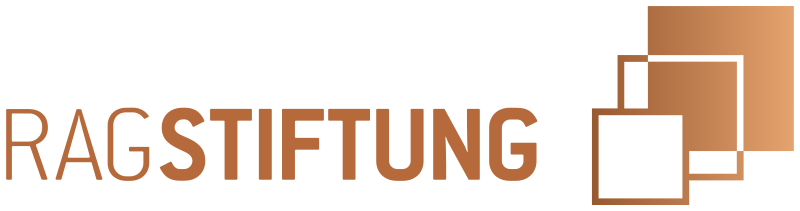 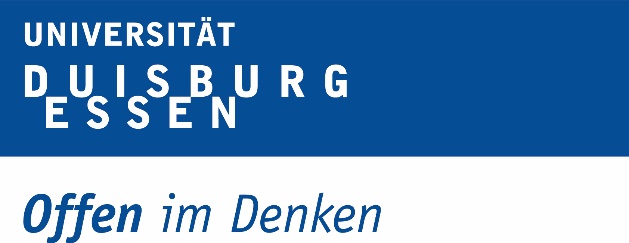 Lernen mit der digitalen Lernleiter Materialien für die Praxis Herausgegeben von Michelle Möhlenkamp, Helena van Vorst, Sebastian Habig und Mathias Ropohl Veröffentlicht am XX.09.2023 Creative-Commons-Lizenz Namensnennung – Nicht-kommerziell Weitergabe unter gleichen Bedingungen 4.0 International (CC BY-NC-SA 4.0) 	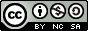 Aneignung: Auf den nächsten Seiten erfährst du, wie die Elemente im Periodensystem angeordnet sind.Das Periodensystem der Elemente hat eine bestimmte Ordnung. Die einzelnen Elemente stehen nicht zufällig neben- und untereinander.Eine Ordnung entsteht, indem ein Kriterium ausgewählt und die Elemente dann nach diesem Kriterium geordnet werden.Aufgabe 1:Du hast dich im Meilenstein 2 mit dem Schalenmodell der Elemente beschäftigt. Auf der nächsten Seite (S.3) siehst du ein unvollständiges Periodensystem (Abb. 1), bei dem einige Elemente im Schalenmodell dargestellt sind.Schneide die fehlenden Schalenmodelle, die auf dieser Seite dargestellt sind, aus und klebe sie an die richtige Stelle im Periodensystem auf Seite 3. Überlege dir, in welches Feld im Periodensystem die jeweilige Abbildung passen kann. Überprüfe deine Überlegungen vor dem Einkleben auf Seite L21 (Lösungsheft).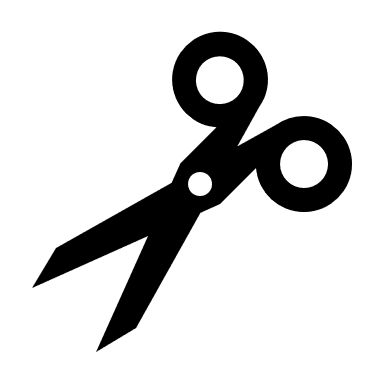 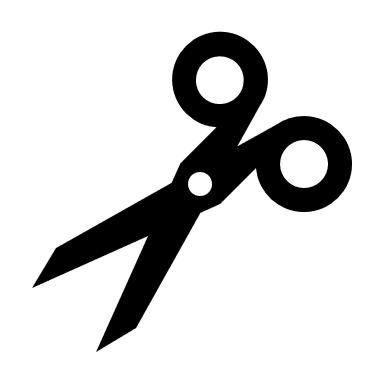 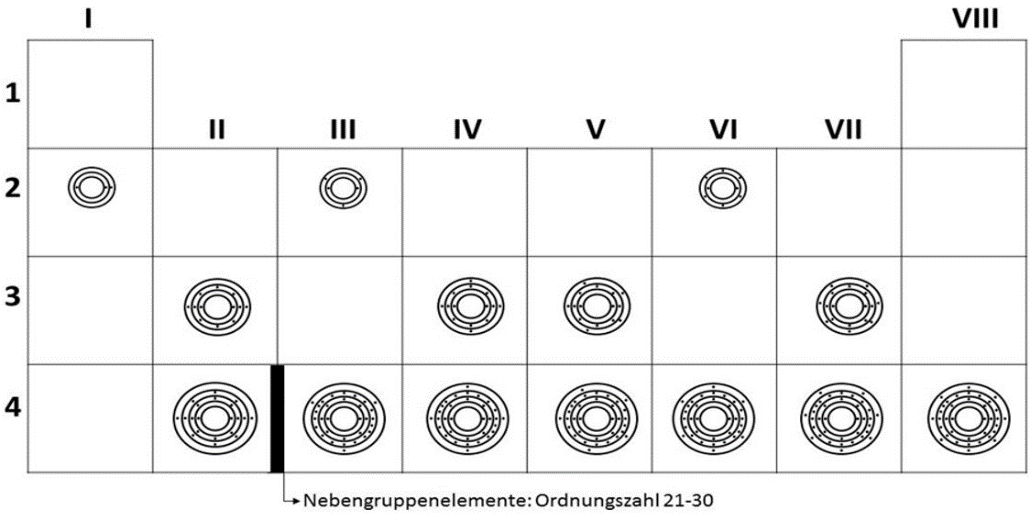 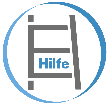 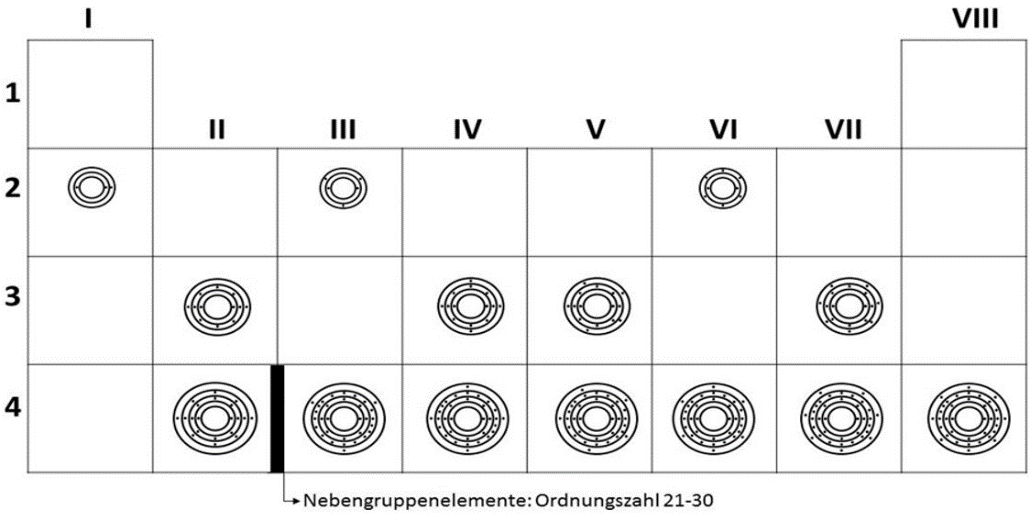 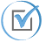 Aufgabe 2: Ergänze für die angezeigten Elemente das Elementsymbol, die Ordnungszahl und die Protonenzahl. Elementsymbol: _______________Ordnungszahl: ________________Protonenzahl: ________________     Elementsymbol: _______________Ordnungszahl: ________________Protonenzahl: ________________     Elementsymbol: _______________Ordnungszahl: ________________Protonenzahl: ________________     Elementsymbol: _______________Ordnungszahl: ________________Protonenzahl: ________________     Elementsymbol: _______________Ordnungszahl: ________________Protonenzahl: ________________     Elementsymbol: _______________Ordnungszahl: ________________Protonenzahl: ________________     Elementsymbol: _______________Ordnungszahl: ________________Protonenzahl: ________________     Elementsymbol: _______________Ordnungszahl: ________________Protonenzahl: ________________     Elementsymbol: _______________Ordnungszahl: ________________Protonenzahl: ________________     Elementsymbol: _______________Ordnungszahl: ________________Protonenzahl: ________________     Elementsymbol: _______________Ordnungszahl: ________________Protonenzahl: ________________     Elementsymbol: _______________Ordnungszahl: ________________Protonenzahl: ________________     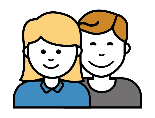 Versucht in Partnerarbeit, die Ordnungskriterien in eurem gebastelten Periodensystem (Seite 3) abzuleiten.Formuliert mindestens zwei Kriterien, nach denen die Elemente angeordnet sind. Anordnung der Elemente im Periodensystem: ____________________________________________________________________________________________________________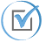 ______________________________________________________Aufgabe 3 (Partnerarbeit):Vergleicht in Partnerarbeit das Periodensystem in eurem Buch mit dem, das ihr gerade gebastelt habt (Seite 3). Welche Gemeinsamkeiten könnt ihr finden? Nennt mindestens vier!________________________________________________________________________________________________________________________________________________________________________________________________________________________Worin unterscheiden sich die beiden Periodensysteme? Nennt mindestens vier Unterschiede!_______________________________________________________________________________________________________________________________________________________________________________________________________________________Im Periodensystem (Abb.2) finden wir eine bestimmte Anordnung der Elemente. 
Eine Gruppe von Elementen mit gleicher Anzahl an Außenelektronen in der Außenschale wird Hauptgruppe genannt. Im PSE steht über den Elementen der Hauptgruppen eine römische Zahl (z. B. I. Hauptgruppe, II. Hauptgruppe, …).Schaut man sich das Periodensystem von oben nach unten an, so bleibt die Zahl der Elektronen auf der Außenschale gleich. Von links nach rechts ist die Zahl der besetzten Schalen innerhalb einer Zeile gleich. Die Zeilen nennen wir Periode. Jede Periode wird mit arabischen Zahlen benannt (z. B. 1. Periode, 2. Periode, …). Die Nummer der Periode gibt auch an, wie viele besetzte Schalen die einzelnen Elemente haben. In der Außenschale kommt von links nach rechts pro Element immer ein Elektron dazu. 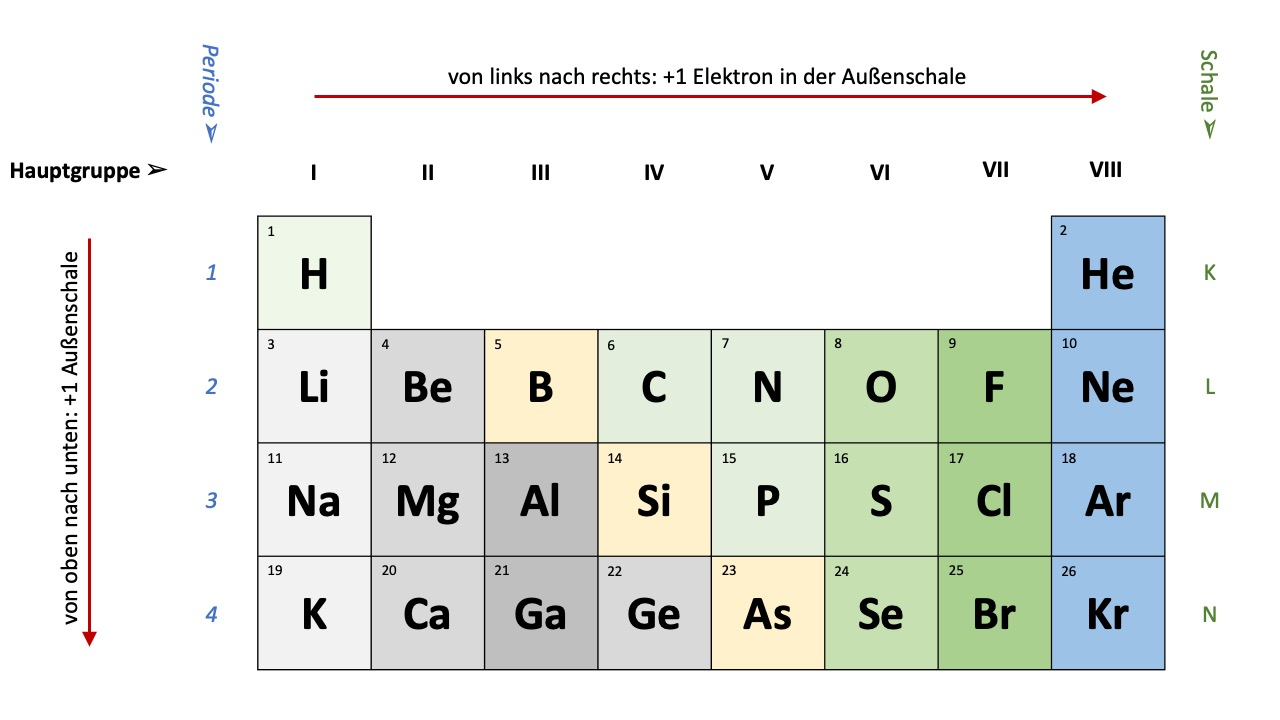 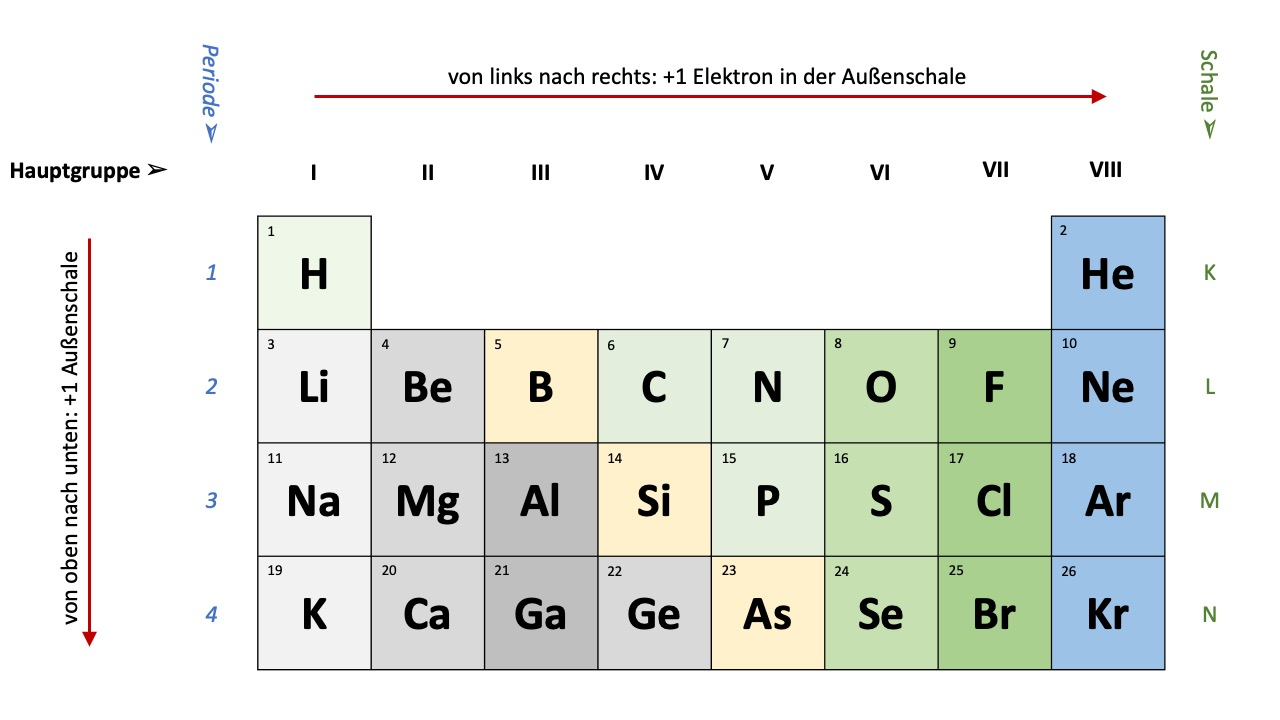 Die Elemente innerhalb einer Hauptgruppe (Spalte) haben ein ähnliches chemisches Verhalten. Der Grund dafür ist die gleichbleibende Anzahl der Außenelektronen.Kein Element im Periodensystem besitzt mehr als acht Außenelektronen. Eine mit acht Elektronen besetzte Außenschale ist voll besetzt und kann keine weiteren Elektronen aufnehmen. (Ausnahme: innerste Schale) Die Elemente der achten Hauptgruppe erfüllen die Oktett-Regel. Die Oktett-Regel besagt, dass Elemente mit acht Valenzelektronen besonders stabil sind und kaum mit anderen Atomen in einer chemischen Reaktion zu neuen Stoffen reagieren. Die Elemente der achten Hauptgruppe werden auch Edelgase genannt.  Aufgabe 4: 
Schreibe fünf Merksätze zum Periodensystem. _____________________________________________________________________________________________________________________________________________________________________________________________________________________________________________________________________________________________________________________________________________________________________________________________________________________________________________________________________________________________________________________________________________________________________________________________________________________________Das Zeichnen der Schalenmodelle ist recht aufwendig. Daher lernst du jetzt die Lewis-Schreibweise kennen.Bei der Lewis-Schreibweise werden nur das Elementsymbol und die Valenzelektronen aufgeschrieben. Die einzelnen Valenzelektronen werden als Punkte um das Elementsymbol herum angeordnet. Dafür gibt es vier „Plätze“: links, rechts, oben, unten. Da sich Elektronen auf Grund ihrer Ladung gegenseitig abstoßen, nehmen sie den größtmöglichen Abstand zueinander ein (bis Hauptgruppe IV). Sind mehr als vier Valenzelektronen vorhanden, werden jeweils zwei Elektronen zu einem Elektronenpaar zusammengefasst. Ein Elektronenpaar wird als Strich um das Elementsymbol gezeichnet. Hier siehst du drei Beispiele: 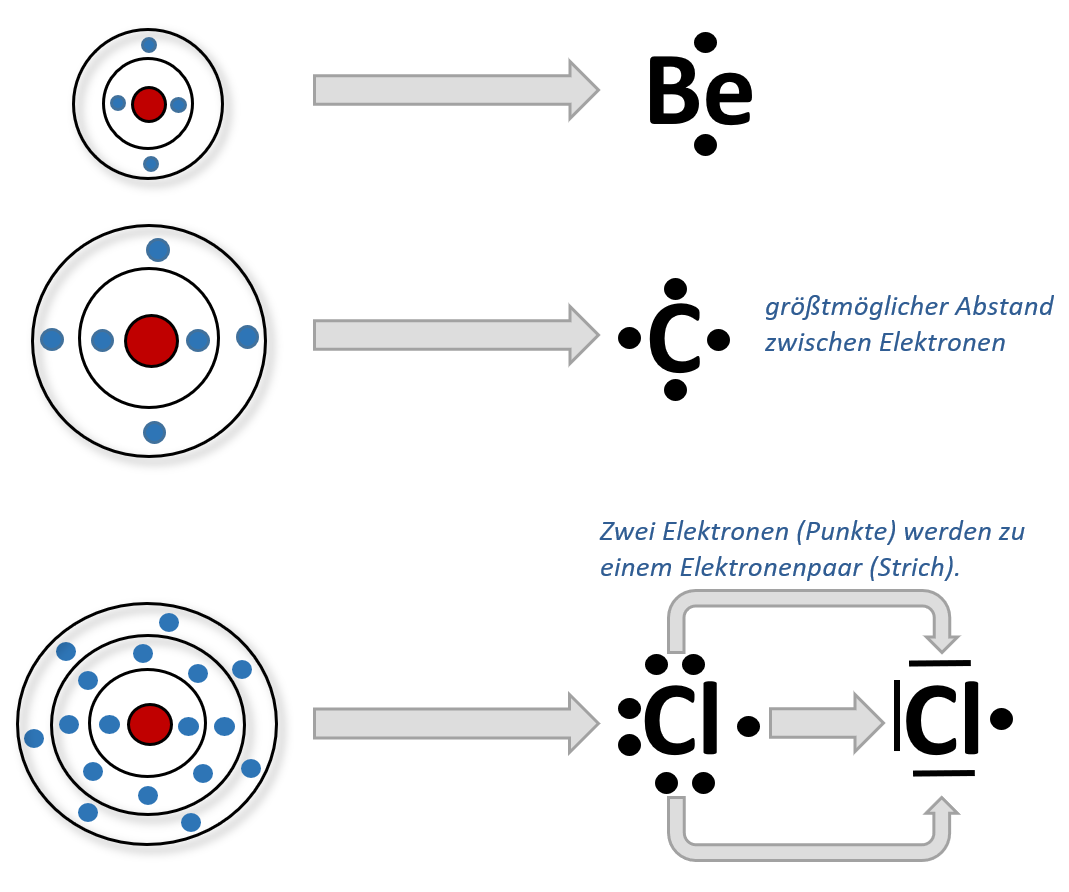 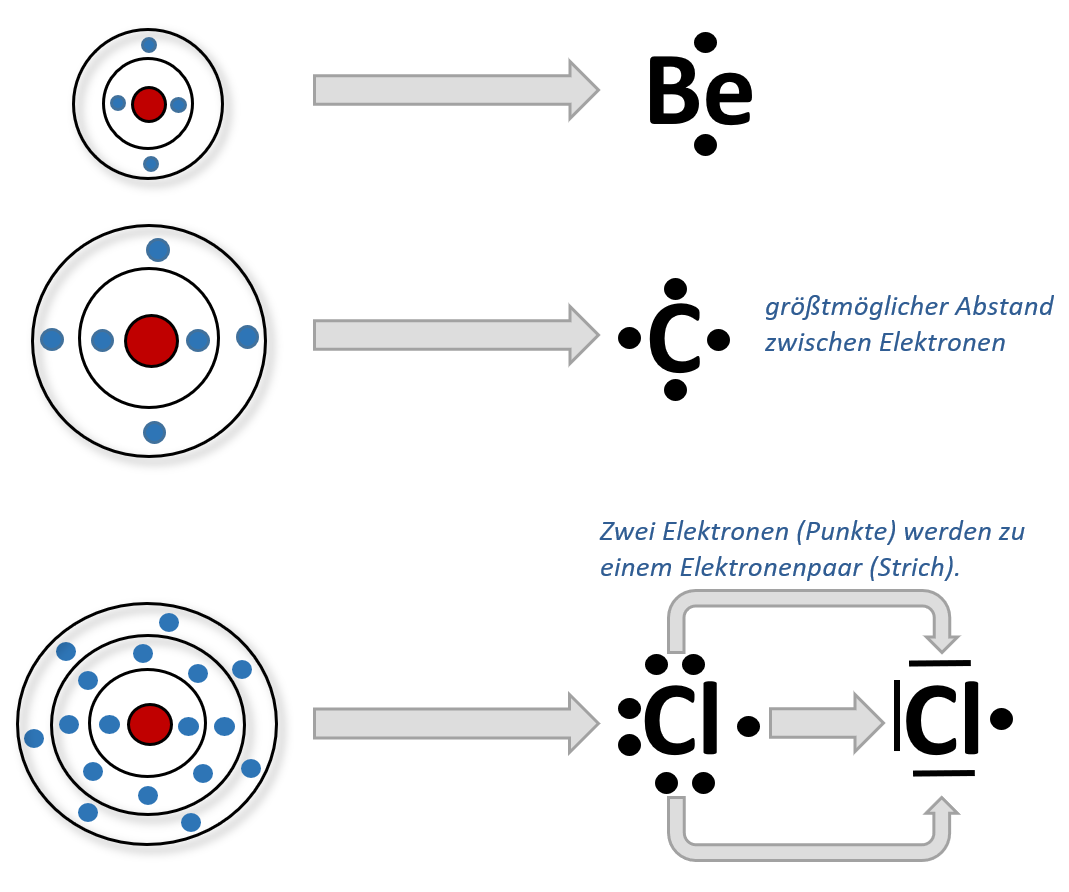 Aufgabe 5:Ordne den dargestellten Schalenmodellen die richtige Lewis-Schreibweise zu. Schreibe dafür die entsprechende Lewis-Schreibweise in das graue Feld. 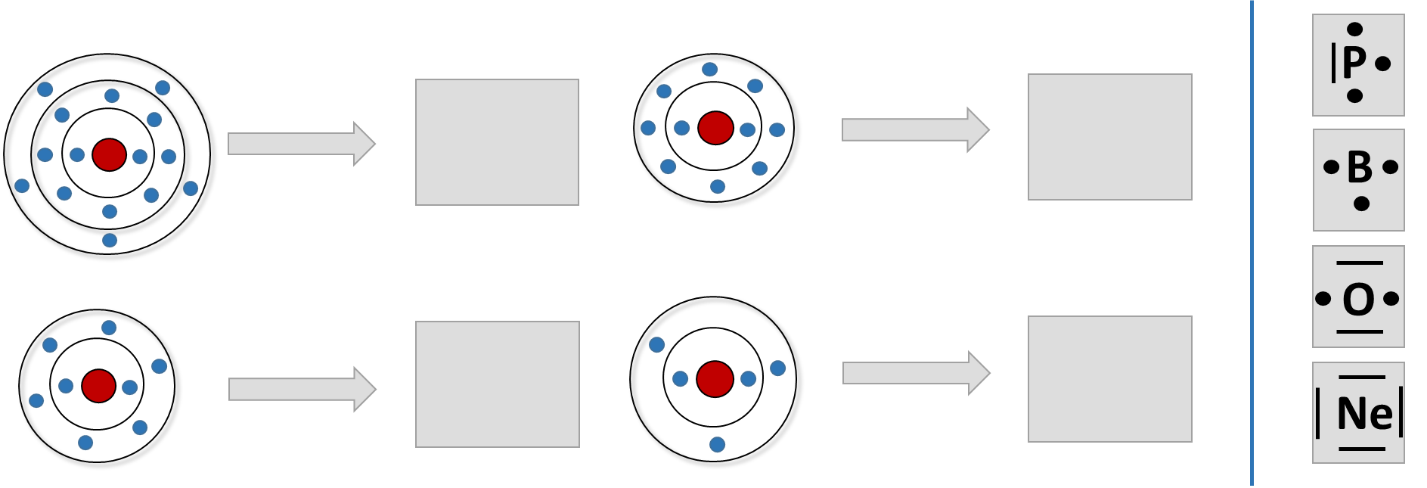 Aufgabe 6:Ordne den vorgegebenen Lewis-Schreibweisen das zugehörige Schalenmodell zu! Verbinde dafür die Schalenmodelle mit der richtigen Lewis-Schreibweise. 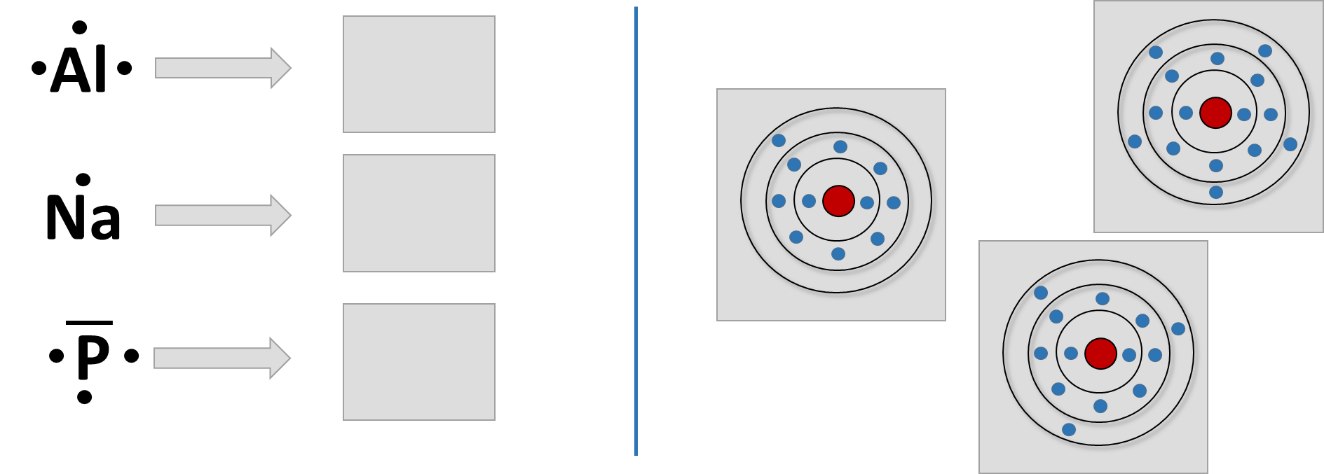 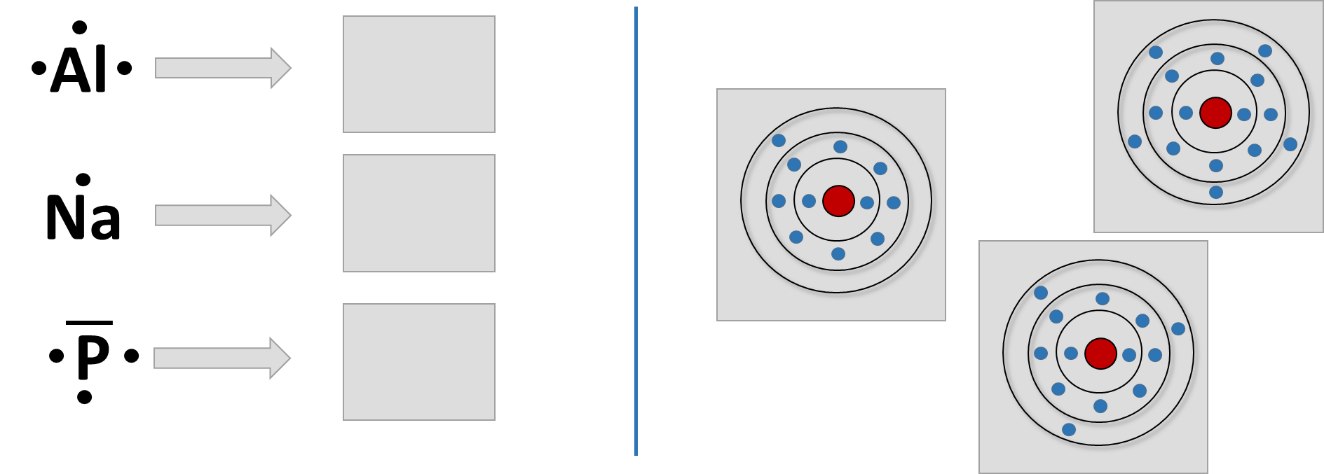 Basisübung: Nun kannst du dein neu erworbenes Wissen anwenden.Aufgabe 1:Trage die fehlenden Begriffe auf die Striche ein. Übertrage dies auch in dein gebasteltes Periodensystem (Seite 3).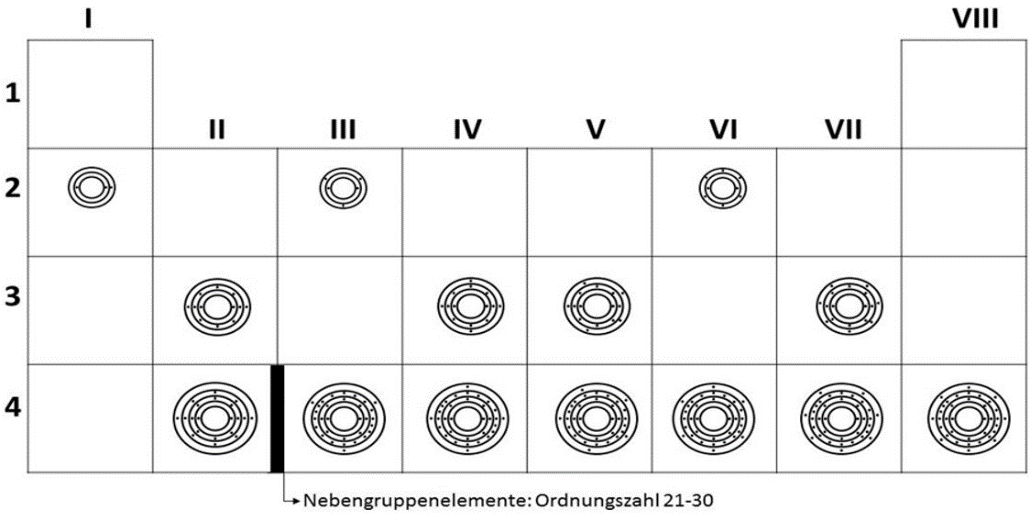 Aufgabe 2: Zeichne das vollständige Schalenmodell des Elements Schwefel in den Kreis. 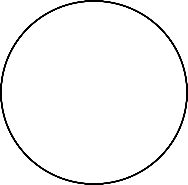 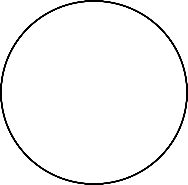 Beschreibe den Zusammenhang zwischen dem Schalenmodell und der Nummer der Hauptgruppe, in der Schwefel steht. ________________________________________________________________________________________________________________________________________________________________________________________________________________________Der Zusammenhang aus b) gilt auch für die anderen Elemente im Periodensystem. Formuliere eine Regel. ______________________________________________________________________________________________________________________________________________________________________________________________________________________________________________________________________________Welches Element bildet eine Ausnahme von der Regel? Begründe! ________________________________________________________________________________________________________________________________________________________________________________________________________________________Formuliere die Oktett-Regel! ________________________________________________________________________________________________________________________________________________________________________________________________________________________ Aufgabe 3:Vervollständige die folgende Tabelle. Nimm dein gebasteltes Periodensystem (Seite 3) zu Hilfe! Hilfe für Aufgabe 1: 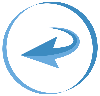 Hilfe für Aufgabe 2: Versucht in Partnerarbeit, die Ordnungskriterien in eurem gebastelten Periodensystem abzuleiten.
Formuliert mindestens zwei Kriterien, nach denen die Elemente angeordnet sind. 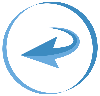 Von ___________________________ nach ___________________________ erhöht sich die __________________________________________   in jeder Zeile um eins.Von ___________________________ nach ___________________________ erhöht sich die __________________________________________ um eins.Hilfe für Aufgabe 3: Hilfe für Aufgabe 4:Vervollständige die folgenden Merksätze zum Periodensystem! Die Elektronen der äußeren Schale heißen ___________________________.Eine Gruppe von Elementen mit der gleichen Anzahl an Elektronen auf der äußeren Schale nennen wir ___________________________. Diese entsprechen den Spalten im Periodensystem. ___________________________ heißt eine Zeile im Periodensystem, in der Elemente stehen, die die gleiche Anzahl an Schalen haben. Die Oktett-Regel lautet: Elemente mit ___________________________ Elektronen auf der äußersten Schale sind voll ___________________________. Der Aufbau dieser Atome ist besonders ___________________________ und sie ___________________________ kaum mit anderen Atomen.Die chemischen Eigenschaften der Elemente hängen von der ___________________________ ihrer ___________________________ ab.Hilfe für Aufgabe 5: Hilfe für Aufgabe 6: Hilfe für Aufgabe 1:Trage die fehlenden Begriffe auf die Striche ein. Übertrage dies auch in dein gebasteltes Periodensystem (Seite 3). Wähle dafür die vier richtigen Begriffe aus der folgenden Liste aus: Atomkern, Außenelektronen, Elektron, Element, Hauptgruppe, Oktett-Regel, Ordnungszahl, Periode, Protonen, SchalenHilfe für Aufgabe 2: a)b) c) d) e) Hilfe für Aufgabe 3:
Vervollständige die folgende Tabelle. Nimm dein gebasteltes Periodensystem (Seite 3) zu Hilfe!ElementnameElement-symbolPeriodeHaupt-gruppeZahl der SchalenZahl der Valenz-elektronenLewis-Schreib-weiseNatriumNaKrypton244334737ElementnameElement-symbolPeriodeHaupt-gruppeZahl der SchalenZahl der Valenz-elektronenLewis-Schreib-weiseNatriumNaKrypton244334737